The Field TripName:Read it, Fix it and Write it!Directions: Fix each sentence. Begin each sentence with a capital letter and add punctuation. The Field Tripben and mel are going on a field tripthey are going to the farmthey are very excitedben wants to see the cowsmel wants to see the horsesWrite Yes or No after the sentence. I used capital letters.I used spaces.I used punctuation.                         Figure 1 Standing in front of a barn is a smiling girl in overalls petting a pony and smiling boy beside a milk cow.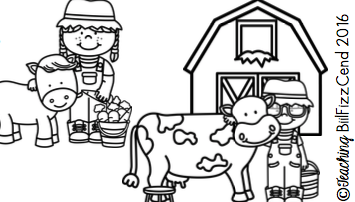 